	6.07.                                    Шестой день-день КИНО. 	Братья Луи и Огюст Люмьеры и «Великий год. Сталинград»Утро в пришкольном лагере дневного пребывания «Радуга» как обычно началось с веселой зарядки и минутки здоровья. Ребята окончательно проснулись и получили заряд бодрости и хорошего настроения на весь день) День был интересным и насыщенным интеллектуально. Сегодня в нашем лагере - День кино, который по традиции в нашей стране отмечается - 27 августа. После вкусного завтрака все ребята разошлись по своим отрядам, где воспитатели рассказали об истории кино, а на Минутках безопасности провели беседу о мерах предосторожности вблизи водоемов. 	История кино начинается в 19 веке. Признанными изобретателями кинематографа стали французы, братья Луи и Огюст Люмьеры. Аппаратура Люмьеров оказалась очень удобной, с её помощью можно было легко снимать и демонстрировать фильмы на большом экране, что и предопределило успех их изобретения. "Кинематограф" (или "синематограф") - именно так называлось устройство Люмьеров. Кинематограф с греческого означает «изображать движение». До 1927 г. практически все фильмы были "немыми", они содержали лишь изображение, без звука. В начале 1920-х годов появляется первая система, способная записывать и воспроизводить звуковое кино, и спустя 7 лет выпускается первый фильм, в котором персонаж говорит. Как вы понимаете, именно 20 век стал расцветом кино.	Логическими продолжением тематического дня стало участие в Кинопоказе, который реализуется Российским обществом «Знание», целью которого является просвещение молодежи в значимых сферах жизни.   	Погода внесла свои коррективы, поэтому после непродолжительной игры на детской спортивной площадке, дети вернулись в отряды. Их ждало еще одно интеллектуальное мероприятие. В рамках акции «Поклонимся великим тем годам» дети приняли участие в квиз-игре «Великий год. Сталинград», посвященная 80-летию разгрома советскими войсками немецко-фашистских захватчиков в Сталинградской битве.  Игра состояла из трех этапов, последний - конкурс капитанов. По результатам игры диплом победителя получила команда 3 отряда «Звезда». 	Дети получили массу положительных эмоций и знаний, поэтому дневной сон спас их от переутомления)  После здорового сна, младшая группа детей  и их старшие товарищи заправились очередной порцией витаминов в нашей столовой. Это был 6 день в лагере «Радуга», 2 смена! Продолжение следует.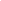 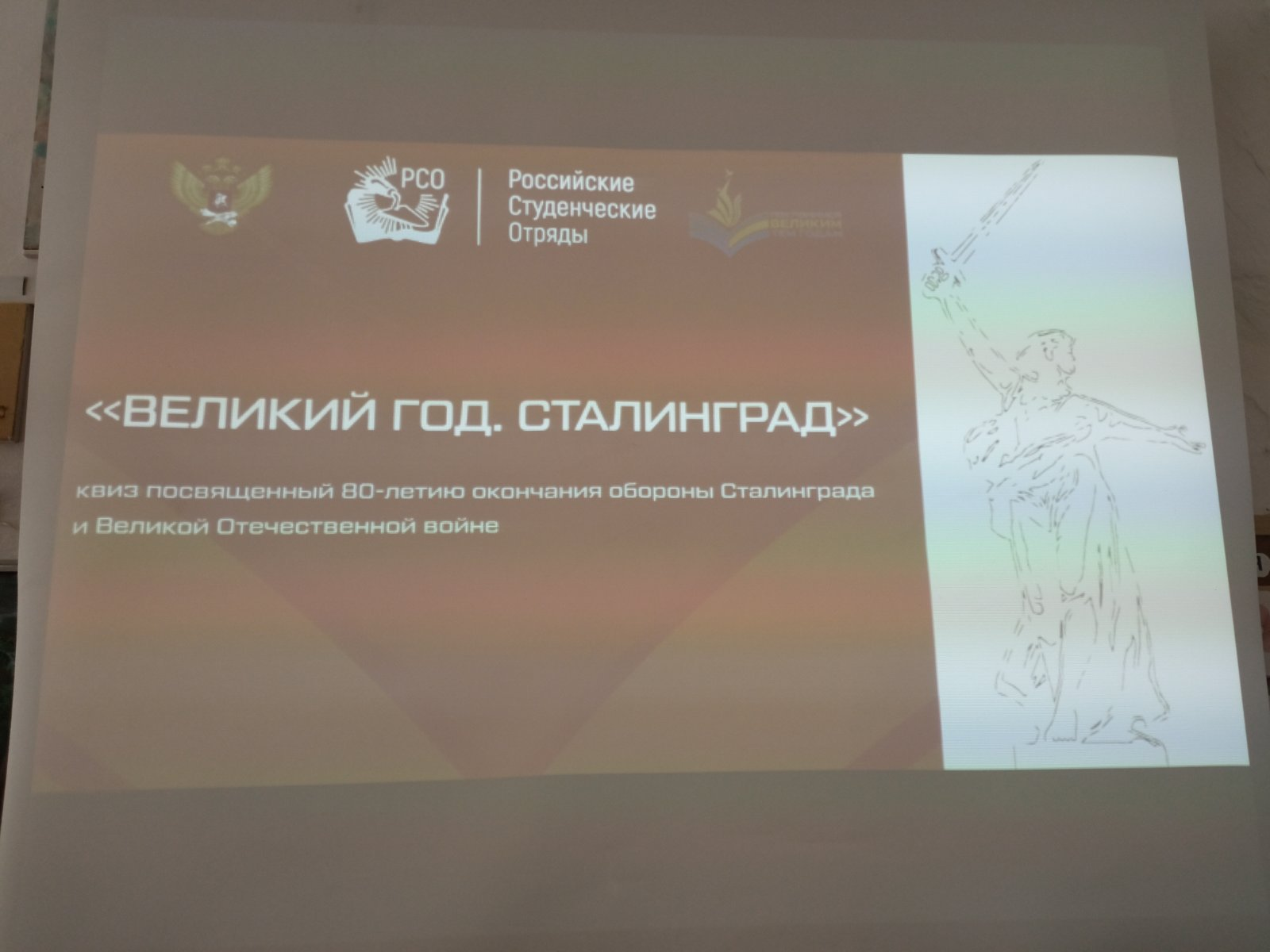 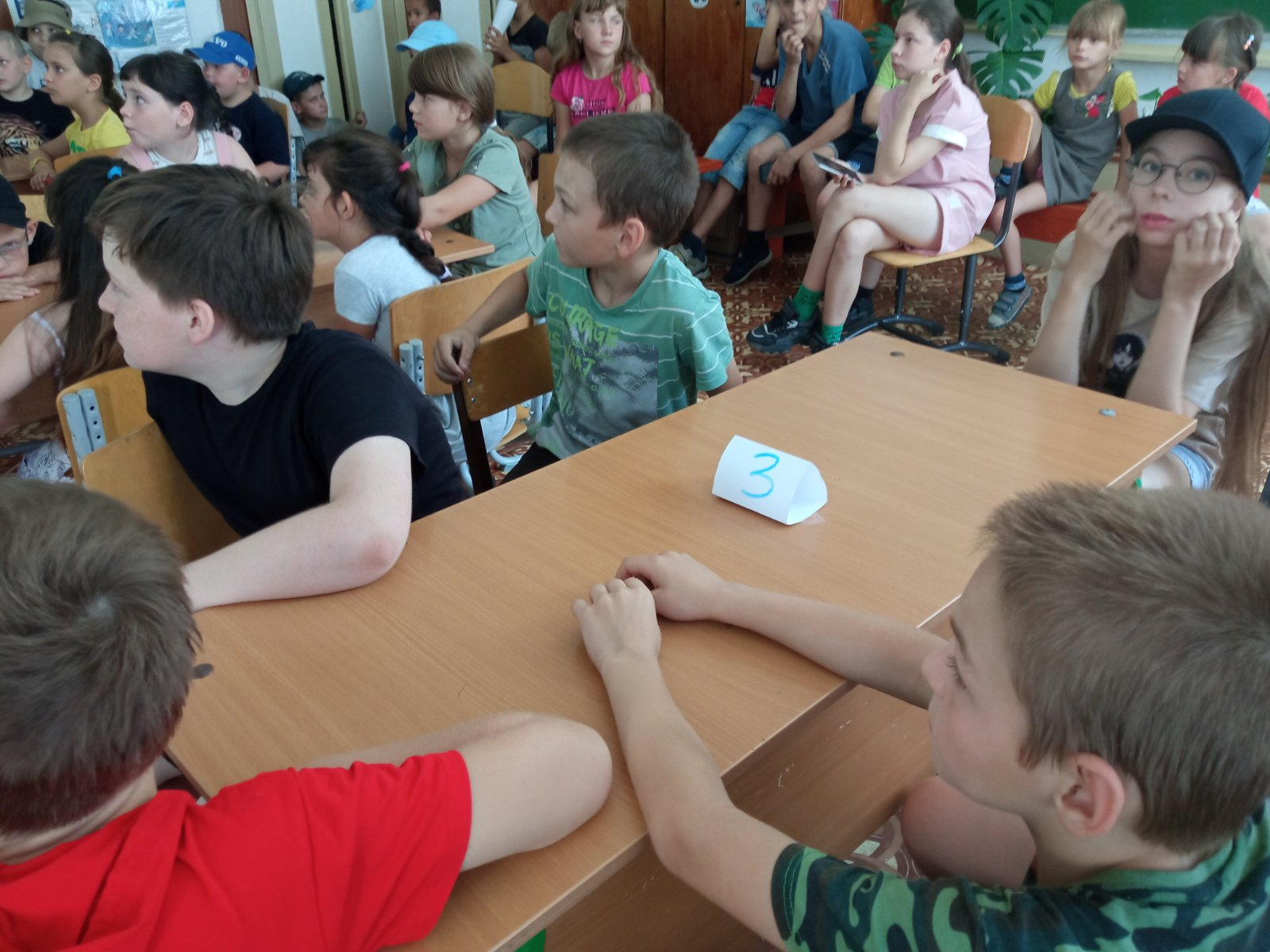 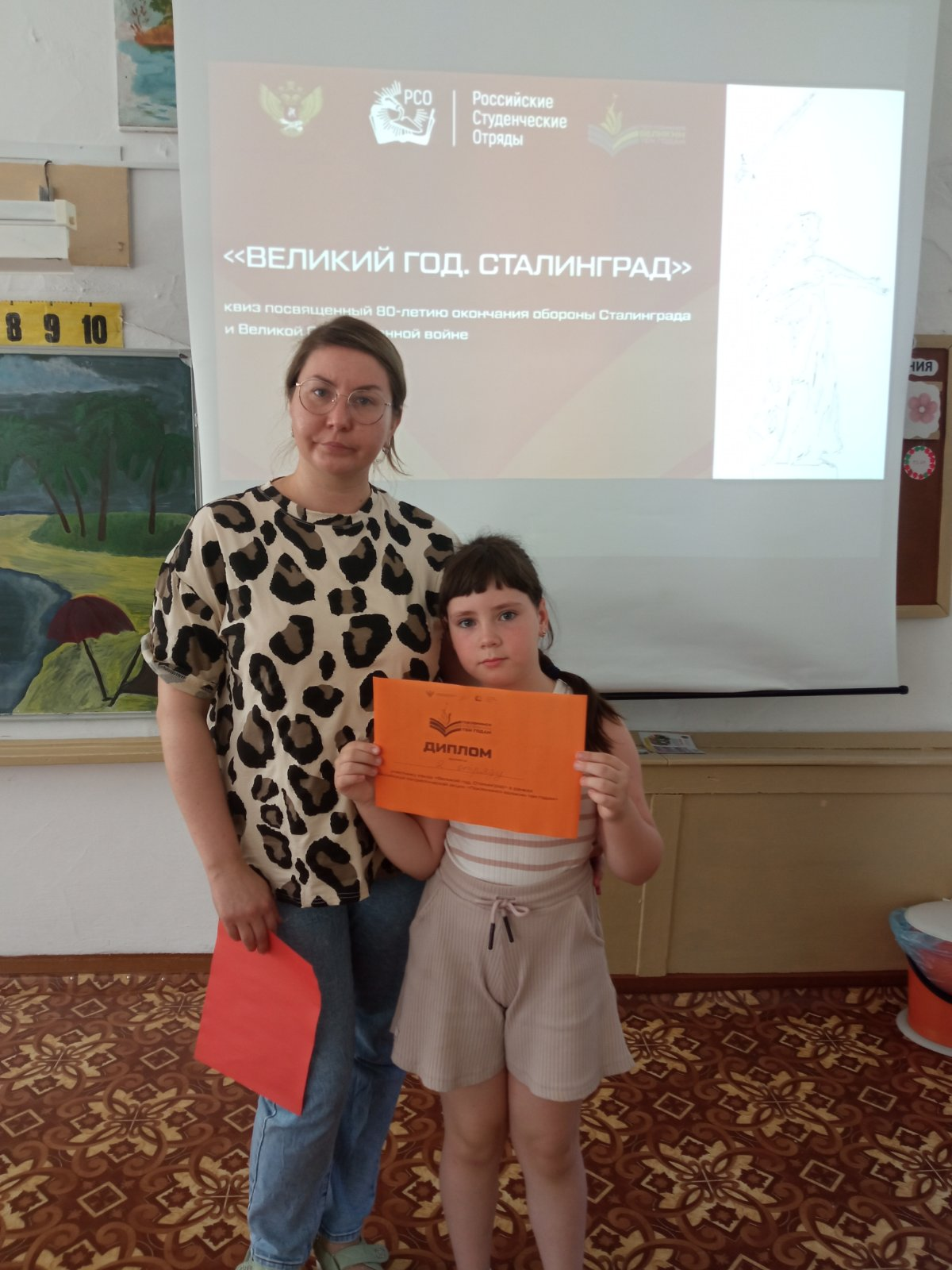 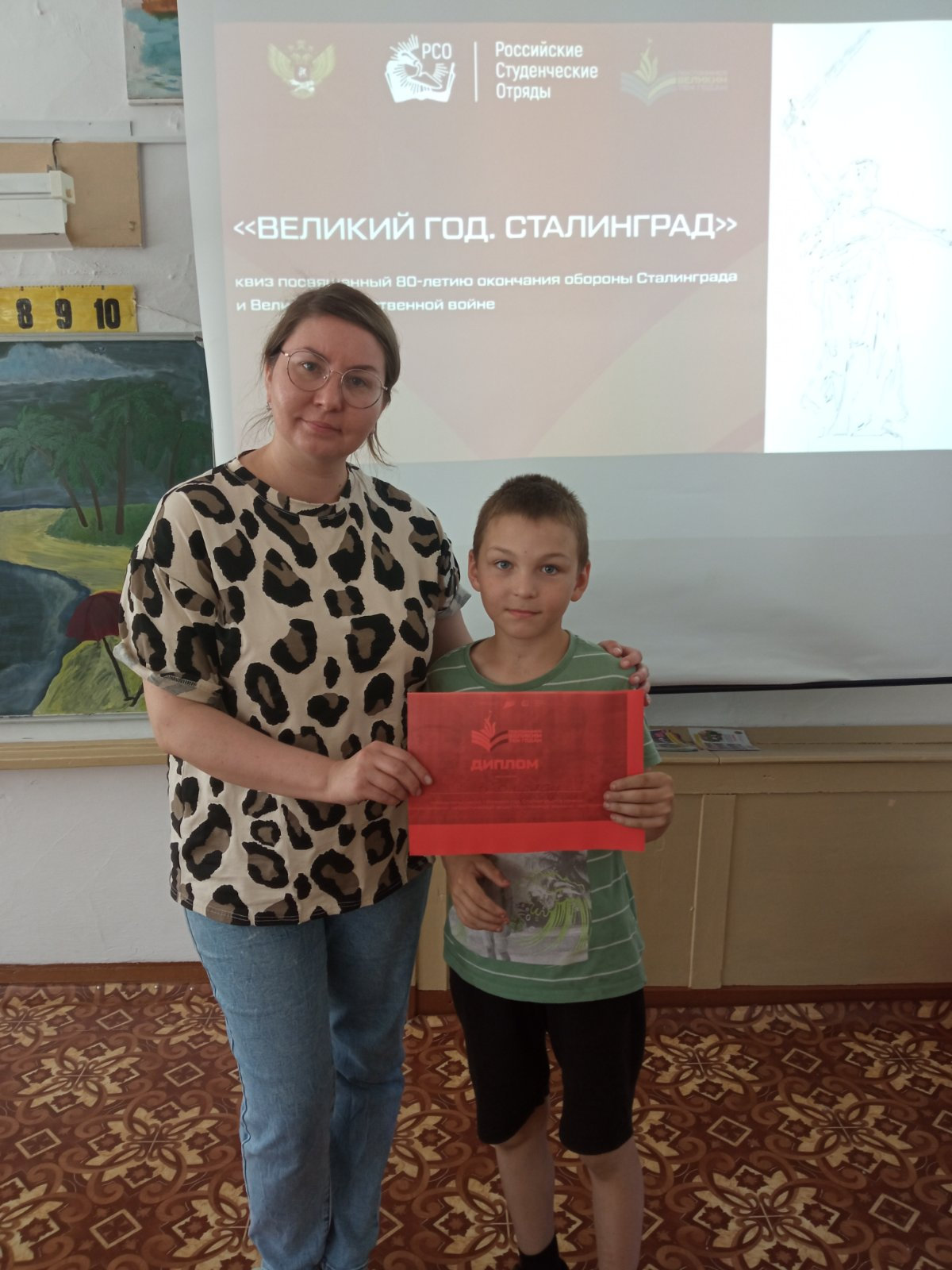 